LETTER OF RECOMMENDATIONAcademic Year 2022To applicant: Please indicate the department that you are applying:Note to applicant: Application for admission requires recommendations from those who well acquainted with your intellectual ability and personality. Fill in your name and give this form to your referee.Name of applicant: 		     				 			                                                                                                                                   Family name		first name	 	Middle name(s)To referee: Please write your comments on the applicant on a separate sheet of paper and attach it to this form. If you do not know the applicant well enough to complete this form, please feel free to say so; such honesty will not affect the applicant’s chances of admission. If you prefer to send this letter to us directly, please e-mail it to ilo@edu.k.u-tokyo.ac.jp no later than August 27, 2021. Name of person referee: 	 								                                                                                           Position/Title: 											                                                                                       Affiliation: 											                                                                                                                          Address: 											                                                                                                                                      Phone Number:		 			  Facsimile Number:  			                                                                                                           E-Mail Address:  										            How long have you known the applicant?	              years              months Under what circumstances have you known the applicant?        How often have you observed him/her?(   ) Daily	(   ) Weekly	(   ) Monthly	 (   ) RarelyIn comparison with other students in the same field whom you have known, how would you rate the applicant’s overall scholastic ability?Truly Exceptional – One of the best you have known.				(    )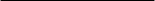 Outstanding – Highest 5%			  					(    )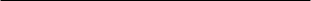 Excellent – Highest 10%	  	     						(    )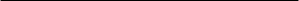 Good – Strong ability, but not in the top 10% 	 				(    )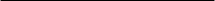 Average – Upper 50% 	 							(    )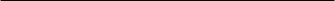 Below average – Lower 50%, but recommended	 				(    )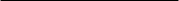 Not recommended. 									(    )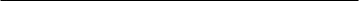 Some gifted individuals may get mediocre scholastic records. In your opinions, is the applicant’s scholastic record, as you know it, an accurate index of his/her scholastic ability?(   ) Yes.		(   ) No.		  (   ) Don’t know.If your answer is “No”, please explain briefly.                                     					        Poor       Average        Good     OutstandingDescribe the applicant’s competence in his/her	         (   )	          (  )		 (  )	   (  )area of study.Evaluate the applicant’s skill in maintaining 	         (  )	          (  )     	 (  )	   (  )personal relationships with others.General recommendation: How would you evaluate the applicant as a candidate to be admitted to the University of Tokyo?Poor      Average      Good     Outstanding					     For Master’s course			  (   )	  (   )	   (   )	    (   )For Doctoral course			  (   )	  (   )	   (   )	    (   )Please use a separate sheet for your comments on the applicant.Signature:                                    		  		Date:  				DivisionTransdisciplinary SciencesBiosciencesEnvironmental StudiesDepartmentAdvanced　Materials　ScienceIntegrated BiosciencesNatural Environmental StudiesDepartmentAdvanced　EnergyComputational Biology and Medical SciencesOcean Technology, Policy, and Environment DepartmentComplexity Science and EngineeringEnvironment Systems DepartmentHuman and Engineered Environmental StudiesDepartmentSocio-Cultural Environmental StudiesDepartmentInternational StudiesDepartmentGraduate Program in Sustainability Science-Global Leadership Initiative